MagnifikatDa sprach Maria feierlich: Meine Seele lobt Gott, meinen Retter,denn Gott hat geschaut auf meine Niedrigkeit.Von nun an werden mich alle glücklich preisen,weil der starke Gott Großes an mir getan hat,ich lobe seinen heiligen Namen.Gott schenkt Erbarmen allen, die vor ihm ehrfürchtig sind.Er vollbringt mit starkem Arm machtvolle Taten.Er zerstreut die Hochmütigen (Eingebildeten, Überheblichen).Er stürzt die Mächtigen vom Thron und richtet die Elenden auf.Den Hungernden schenkt Gott seine Gaben,die Reichen gehen leer aus.Gott nimmt sein Volk an,er vergisst seine Versprechen nicht,die er Abraham und seinen Nachkommen gegeben hatfür alle Zeit der Welt.(Lk 1,46-56; Text nach R. Oberthür, verändert und vereinfacht)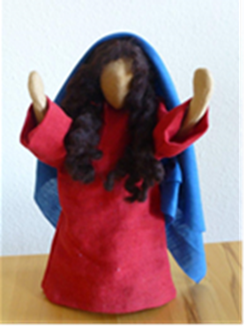 